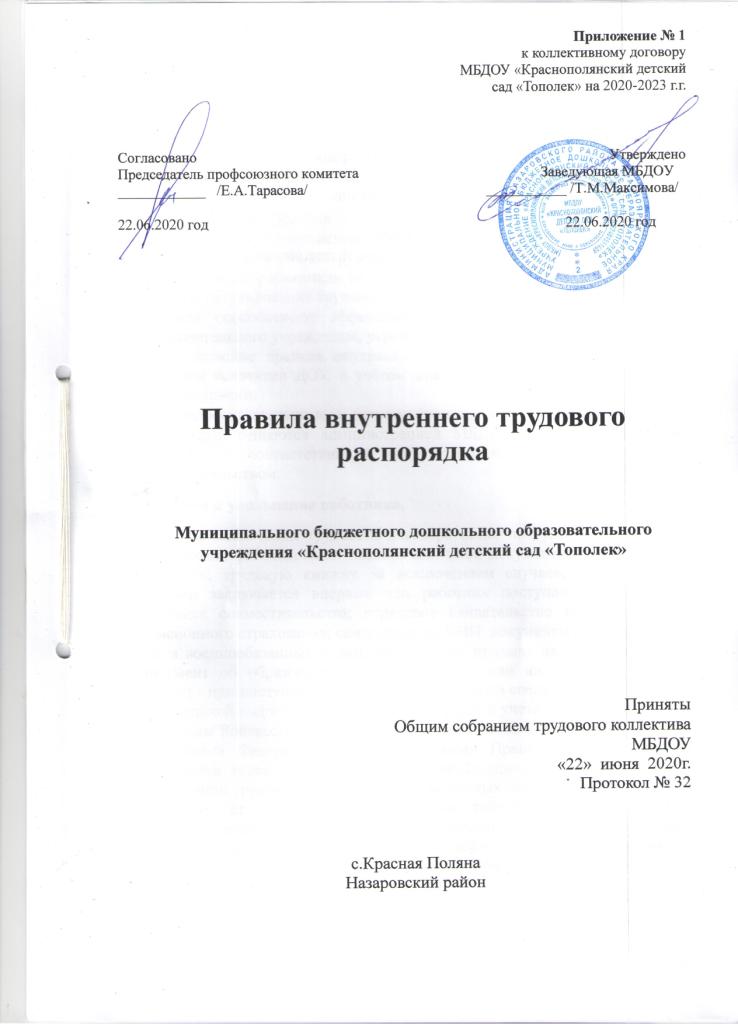 Содержание:Общие положения.Прием и увольнение работника.Основные обязанности администрации.Основные обязанности и права работника.Рабочее время и его использование.Организация и режим работы.Поощрения за успехи в работе.Взыскания за нарушения трудовой дисциплины.В соответствии с требованиями ст. 189, 190 Трудового кодекса Российской Федерации в целях упорядочения работы МБДОУ «Краснополянский детский сад «Тополек» (далее МБДОУ) и укрепления трудовой дисциплины утверждены и разработаны настоящие Правила внутреннего трудового распорядка.1. Общие положения.1.1. Настоящие Правила – это нормативный акт, регламентирующий порядок приема и увольнения работников, основные правила, обязанности и ответственность сторон трудового договора, режим работы, время отдыха, применяемые к работникам меры поощрения и взыскания, а также другие вопросы регулирования трудовых отношений.Правила способствуют эффективной организации работы коллектива образовательного учреждения, укреплению трудовой дисциплины.1.2. Настоящие правила внутреннего трудового распорядка утверждает трудовой коллектив ДОУ, с учётом мнения профкома по представлению администрации.1.3. Вопросы, связанные с применением правил внутреннего трудового распорядка, решаются администрацией МБДОУ, а также работниками МБДОУ в соответствии с их полномочиями и действующим законодательством.2. Прием и увольнение работника.2.1. При заключении трудового договора лицо, поступающее на работу, предъявляет работодателю: паспорт или иной документ, удостоверяющий личность; трудовую книжку, за исключением случаев, когда трудовой договор заключается впервые или работник поступает на работу на условиях совместительства; страховое свидетельство государственного пенсионного страхования; свидетельство ИНН; документы воинского учета - для военнообязанных и лиц, подлежащих призыву на военную службу; документ об образовании, о квалификации или наличии специальных знаний - при поступлении на работу, требующую специальных знаний или специальной подготовки. В отдельных случаях с учетом специфики работы Трудовым Кодексом, иными федеральными законами, указами Президента Российской Федерации и постановлениями Правительства Российской Федерации может предусматриваться необходимость предъявления при заключении трудового договора дополнительных документов. Запрещается требовать от лица, поступающего на работу, документы помимо предусмотренных Трудовым Кодексом, иными федеральными законами, указами Президента Российской Федерации и постановлениями Правительства Российской Федерации. При заключении трудового договора впервые трудовая книжка и страховое свидетельство государственного пенсионного страхования оформляются работодателем. В случае отсутствия у лица, поступающего на работу, трудовой книжки в связи с ее утратой, повреждением или по иной причине работодатель обязан по письменному заявлению этого лица (с указанием причины отсутствия трудовой книжки) оформить новую трудовую книжку.2.2. Прием на работу осуществляется в следующем порядке:работника знакомят под роспись (68 ТК РФ): - с Коллективным договором; - с Уставом; - Правилами внутреннего трудового распорядка; - должностными инструкциями; - с приказом по охране труда; - инструкциями по противопожарной безопасности, охране труда, охране жизни и здоровья детей.составляется и подписывается трудовой договор (ст. 67 ТК РФ);издается приказ о приеме на работу, который доводится до сведения работника под роспись (ст. 68 ТК РФ);Оформляется личное дело на работника.2.4. При приеме на работу или при переводе работника на другую работу руководитель МБДОУ обязан разъяснить его права и обязанности, ознакомить с условиями оплаты его труда, графиком работы, Положением о надбавках, доплатах, премировании сотрудников учреждения.2.5. Работник должен быть проинструктирован по охране труда, противопожарной безопасности, ознакомлен с Правилами внутреннего трудового распорядка и противопожарной инструкцией, инструкцией по ОТ и ТБ.2.6. Прием на работу оформляется приказом заведующей  МБДОУ, изданным на основании личного заявления работника и заключенного трудового договора. Приказ объявляется работнику под роспись в трехдневный срок со дня фактического начала работы.2.7. Перевод работника на другую работу производится только с его согласия за исключением случаев, предусмотренных в статье 74 ТК РФ (по причинам, связанным с изменением организационных или технологических условий труда). При этом работник не может быть переведен на работу, противопоказанную ему по состоянию здоровья. Продолжительность перевода на другую работу не может превышать одного месяца в течение календарного года.2.8. В связи с изменениями в организации работы МБДОУ (изменение режима работы, количества групп, введение новых форм обучения и воспитания и т.п.) допускается при продолжении работы в этой же должности, по специальности, квалификации изменение условий труда работника: системы и размеров оплаты труда, льгот, режима работы, установление или отмена неполного рабочего времени, совмещение профессий, изменение наименования должностей и другие. Об этом работник должен быть поставлен в известность в письменной форме не позднее, чем за два месяца до их введения.Если прежние условия труда не могут быть сохранены, а работник не согласен на продолжение работы в новых условиях, то договор прекращается в соответствии с п. 7 ст. 77 ТК РФ.2.8. Срочный трудовой договор (ст. 59 ТК РФ), заключенный на определенный срок (не более пяти лет), расторгается с истечением срока его действия, о чем работник должен быть предупрежден в письменной форме не менее, чем за три дня до увольнения. В случае, если ни одна из сторон не потребовала расторжения срочного трудового договора, трудовой договор считается заключенным на неопределенный срок.2.9. Увольнение в связи с сокращением штата или численности работников, либо по несоответствию занимаемой должности, допускается при условии, если невозможно перевести увольняемого работника с его согласия на другую работу и по получении предварительного согласия соответствующего выборного профсоюзного органа МБДОУ.2.10. Трудовой договор, заключенный на неопределенный срок, а также срочный трудовой договор до истечения срока его действия могут быть расторгнуты администрацией лишь в случаях, предусмотренных статьями 81 и 58 ТК РФ.2.11. Заведующая МБДОУ имеет право расторгнуть трудовой договор (п. 1 и 2 ст. 336 ТК РФ) с педагогическими работниками:за повторное в течение одного года грубое нарушение устава образовательного учреждения; применение, в том числе однократное, методов воспитания, связанных с физическим и психическим насилием над личностью ребенка.2.12. Особенности расторжения трудового договора с беременными женщинами или с иными лицами с семейными обязанностями устанавливаются Трудовым Кодексом РФ.2.13. Основания и порядок увольнения работника за совершение дисциплинарных проступков устанавливаются главой 8 Правил.2.14. Не допускается увольнение работника по инициативе администрации Учреждения в период его временной нетрудоспособности и в период пребывания в отпуске.2.12. В день увольнения заведующая МБДОУ обязана выдать работнику его трудовую книжку с внесенной в нее записью об увольнении, а также по письменному заявлению работника выдать копии документов, связанных с его работой. Днем увольнения считается последний день работы, за исключением случаев, когда работник фактически не работал, но за ним, в соответствии с ТК РФ или иным федеральным законом, сохранялось место работы (должность).3. Основные обязанности администрации.Заведующая  МБДОУ обязуется:3.1. Обеспечить соблюдение требований Устава МБДОУ и Правил внутреннего трудового распорядка.3.2. Организовать труд воспитателей, специалистов, обслуживающего персонала в соответствии с их специальностью квалификацией, требованиями ДОУ.3.3. Закрепить за каждым работником соответствующее его обязанностям рабочее место и оборудование.3.4. Соблюдать правила охраны труда, строго придерживаться установленного рабочего времени и времени отдыха, осуществлять необходимые мероприятия по охране труда и производственной санитарии. Принимать необходимые меры для профилактики травматизма, профессиональных и других заболеваний работников МБДОУ и детей.3.5. Осуществлять контроль за качеством воспитательно-образовательного процесса, выполнением образовательных программ.3.6. Своевременно рассматривать предложения работников, направленные на улучшение работы МБДОУ, поддерживать и поощрять лучших работников.3.7. Совершенствовать организацию труда, обеспечивать выполнение действующих условий оплаты труда, выдавать заработную плату в установленные сроки 09-го и 24 –го числа каждого месяца.3.8. Заведующая обязана отстранять от работы (не допускать к работе) работника детского сада (ст. 76 ТК РФ):появившегося на работу в состоянии алкогольного, наркотического или токсического опьянения;не прошедшего в установленном порядке обязательный предварительный или периодический медицинский осмотр;не прошедшего в установленном порядке обучение и проверку знаний и навыков в области охраны труда;при выявлении в соответствии с медицинским заключением противопоказаний для выполнения работником работы, обусловленной трудовым договором;3.9. Предоставлять отпуска работникам МБДОУ в соответствии с утвержденным графиком.3.10. Ознакомить работников МБДОУ не позднее, чем за две недели (ст. 123 ТК РФ) с графиком отпусков.4. Основные обязанности и права работника.Работники МБДОУ обязаны:4.1. Выполнять правила внутреннего трудового распорядка МБДОУ, соответствующие должностные инструкции (ст. 189 ТК РФ).4.2. Работать добросовестно, соблюдать дисциплину труда, своевременно выполнять распоряжения администрации, не отвлекать других работников от выполнения их трудовых обязанностей.4.3. Систематически повышать свою квалификацию.4.4. Неукоснительно соблюдать правила охраны труда, обо всех случаях травматизма незамедлительно сообщать администрации (ст. 214 ТК РФ). Соблюдать правила противопожарной безопасности, производственной санитарии и гигиены.4.5. Проходить в установленные сроки медицинский осмотр, соблюдать санитарные нормы и правила гигиены труда.4.6. Беречь имущество МБДОУ, соблюдать чистоту в закрепленных помещениях, экономно расходовать материалы, тепло, электроэнергию, воду, воспитывать у детей бережное отношение к государственному имуществу.4.7. Проявлять заботу о воспитанниках, быть внимательными, учитывать индивидуальные психические особенности детей, их положение в семьях.4.8. Соблюдать этические нормы поведения в коллективе, быть внимательными и доброжелательными в общении с детьми, их родителями, администрацией, педагогами и работниками МБДОУ.4.9. Своевременно заполнять и аккуратно вести установленную в МБДОУ документацию.4.10. Участвовать в субботниках, прополке травы, покраске оборудования на детских площадках, ремонте групп, утром готовить участок к приему детей.Воспитатели МБДОУ обязаны:4.11. Строго соблюдать трудовую дисциплину (выполнять п. 4.1- 4.10 настоящего документа).4.12. Уважать личность ребенка, изучать его индивидуальные особенности характера, помогать ему  в становлении и развитии личности.4.13. Нести ответственность за жизнь, физическое и психическое здоровье ребенка, обеспечивать охрану жизни и здоровья детей, соблюдать санитарные правила, отвечать за воспитание и обучение детей. Выполнять требования медицинского персонала, связанные с охраной и укреплением здоровья детей, проводить закаливающие мероприятия, четко следить за выполнением инструкций об охране жизни и здоровья детей в помещениях образовательного учреждения и на детских прогулочных участках.4.14. Выполнять договор с родителями, сотрудничать с семьей ребенка по вопросам воспитания и обучения, проводить родительские собрания, консультации, заседания родительского комитета, посещать детей на дому, уважать родителей, видеть в них партнеров.4.15. Следить за посещением детей своей группы, своевременно сообщать об отсутствующих детях медицинской сестре, знать причину отсутствия каждого ребенка.4.16. Неукоснительно выполнять режим дня, заранее (не менее, чем за сутки) тщательно готовится к занятиям, изготавливать необходимые дидактические пособия, игры, в работе с детьми использовать технические средства обучения.4.17. Участвовать в работе педагогических советов, консультациях, семинарах, знакомится с опытом работы других воспитателей, приобретать и изучать педагогическую литературу.4.18. Вести работу в информационно – методическом кабинете, подбирать методический материал для практической работы с детьми, оформлять наглядную педагогическую информацию для детей.4.19. Совместно с музыкальным руководителем и инструктором по физической культуре готовить развлечения, праздники, принимать участие в праздничных оформлениях.4.20. Организовывать оздоровительные мероприятия с детьми.4.21. Работать в тесном контакте с администрацией, вторым педагогом, младшим воспитателем в своей группе.4.22. Защищать и представлять права ребенка перед администрацией, трудовым коллективом МБДОУ и другими инстанциями.4.23. Допускать на свои занятия администрацию и представителей общественности по предварительной договоренности с администрацией МБДОУ.4.24. Нести ответственность за дидактические пособия, предметно – развивающую среду своей группы.Специалисты МБДОУ обязаны:4.26. Строго соблюдать трудовую дисциплину (выполнять п. 4.1. – 4.10. настоящего документа).4.27. Нести ответственность за жизнь, физическое и психическое здоровье ребенка, обеспечивать охрану жизни и здоровья детей, соблюдать санитарные правила, отвечать за воспитание и обучение детей; выполнять требования медицинского персонала, связанные с охраной и укреплением здоровья детей, следить за выполнением инструкций об охране жизни и здоровья детей в помещениях образовательного учреждения.4.28. Выполнять договор с родителями, сотрудничать с семьей ребенка по вопросам воспитания и коррекционного обучения, проводить совместно с воспитателями группы родительские собрания, консультации, заседания родительского комитета, посещать детей на дому, уважать родителей.4.29. Следить за посещением детей своей группы, доводить до сведения администрации причины долгого отсутствия детей.4.30. Готовить детей к поступлению в школу.4.31. Выполнять учебный план, режим дня, заранее готовится к занятиям, изготавливать необходимый дидактический материал, в работе с детьми использовать современные методы и приемы работы, принципы личностно – ориентированной педагогики.4.32. Участвовать в работе педагогических советах, методических объединениях, изучать педагогическую литературу, знакомится с опытом работы других специалистов.4.33. Вести работу в информационном – методическом кабинете, подбирать методический материал для практической работы с детьми, оформлять наглядно педагогическую информацию для родителей.4.34. Совместно с воспитателями, музыкальным руководителем готовить развлечения, праздники, принимать участие в праздничном оформлении ДОУ.4.35. Работать в тесном контакте с администрацией, специалистами, педагогами, младшим воспитателем в своей группе.4.36. Четко планировать свою образовательную и воспитательную деятельность, держать администрацию в курсе своих планов, вести определенную документацию, указанную в должностных обязанностях.4.37. Уважать личность ребенка, изучать его индивидуальные особенности, знать его склонности и особенности характера, помогать ему в становлении и развитии личности.4.38. Защищать и представлять права ребенка перед администрацией и другими инстанциями.4.39. Допускать на свои занятия администрацию и представителей общественности по предварительной договоренности.4.40. Нести ответственность за дидактические пособия, предметно – развивающую среду своей группы и ДОУ.Администрация и работники МБДОУ имеют право:4.42. Самостоятельно определять формы, средства и методы своей педагогической деятельности в рамках воспитательной концепции МБДОУ.4.43. Проявлять в работе творчество, инициативу.4.44. Быть избранным в органы самоуправления.4.45. На уважение и вежливое обращение со стороны администрации, работников, детей и родителей.4.46. Обращаться при необходимости к родителям для усиления контроля с их стороны за поведением и развитием детей.4.47. На моральное и материальное поощрение по результатам своего труда.4.48. На повышение разряда и категории по результатам своего труда.4.49. На совмещение профессий (должностей).4.50. На получение рабочего места, оборудованного в соответствии с санитарно – гигиеническими нормами и нормами охраны труда, снабженного необходимыми пособиями и иными материалами.4.51. Работник имеет право на отпуск за первый год работы по истечении шести месяцев непрерывной работы в данном учреждении (ст. 122 ТК РФ).5. Рабочее время и его использование.5.1. В МБДОУ устанавливается 5 – дневная рабочая неделя с двумя выходными днями – суббота и воскресенье.Начало работы с 7 часов 00 минут, окончание работы 19 часов 00 минут. Продолжительность рабочего дня педагогического, обслуживающего персонала определяется графиком сменности. В графике сменности указываются часы работы и перерывы для отдыха и приема пищи работников.5.2. Все сотрудники МБДОУ должны приходить на работу не менее чем за 15 минут. Оканчивается рабочий день воспитателей МБДОУ в зависимости от продолжительности смены.5.3. Продолжительность рабочего дня (смены) для руководящего, административно – хозяйственного, обслуживающего персонала определяется из расчета 36 часовой рабочей недели в соответствии с графиком сменности.График работы утверждается заведующей МБДОУ и предусматривает время начала и окончания работы, перерыва для отдыха и питания. График объявляется работникам под подпись и вывешивается на видном месте.5.4. Администрация организует учет рабочего времени, его использование для всех работников МБДОУ.5.5. В случае неявки на работу по болезни работник обязан известить администрацию как можно раньше, а также предоставить листок временной нетрудоспособности в первый выход на работу.5.6. В целях повышения педагогического мастерства, развития творческой инициативы систематически проводится аттестация педагогического состава на 1, 2 и высшую категорию 1 раз в 5 лет.5.7. В соответствии с законодательством работники пользуются отпусками: воспитатели – 42 календарных дня, обслуживающий персонал – 28 календарных дней.График отпусков составляется на каждый календарный год не позднее, чем за две недели до начала нового года.За вредные условия труда работникам образования производится доплата:поварам – 12 %.Оплата труда работников МБДОУ «Краснополянский детский сад «Тополек» производится, согласно Закону Красноярского края «О системах оплаты труда работников краевых государственных учреждений».6. Организация и режим работы.6.1. Привлечение к работе работников в установленные графиком выходные и праздничные дни запрещено и может иметь место лишь в случае, предусмотренных законодательством.6.2. Общие собрания трудового коллектива проводятся по мере необходимости, но не реже одного раза в год.Заседания педагогического совета проводятся не реже четырех раз в год.6.3. Очередность предоставления ежегодного отпуска устанавливается администрацией по согласованию с работником с учетом необходимости обеспечения нормальной работы в МБДОУ и благоприятных условий для отдыха работников. График отпусков составляется в декабре и доводится до сведения всех работников за 2 недели до начала отпуска.6.4. Педагогическим и другим работникам запрещается:изменять по своему усмотрению график работы, расписание занятий.отменять занятия и перерывы между ними.называть детей по фамилии.говорить о недостатках и неудачах ребенка при других родителях и детях.громко говорить во время сна детей.унижать достоинство ребенка.оставлять детей без присмотра.Отдавать детей лицам в нетрезвом состоянии и детям младшего школьного возраста (с 1 по 4 класс), а также отпускать детей по просьбе родителей одних.6.5. Запрещается в рабочее время:отвлекать работников от их непосредственной работы.присутствовать посторонним лицам в группах без разрешения заведующего или медицинской сестры.находится в верхней одежде и головных уборах.громко говорить и шуметь в коридорах.курить в помещениях.7. Поощрения за успехи в работе.7.1. За добросовестное выполнение трудовых обязанностей, новаторство в труде и другие достижения в работе применяются следующие поощрения (ст.191 ТК РФ):объявляются благодарности;премирование;награждение ценными подарками;награждение почетной грамотой;представление к званию лучшего по профессии.7.2. Поощрения применяются администрацией совместно или по согласованию с Советом трудового коллектива ДОУ.7.3. Поощрения объявляются приказом заведующей МБДОУ и доводятся до сведения коллектива.8. Взыскания за нарушения трудовой дисциплины (ст.192 ТК РФ).8.1. Нарушение трудовой дисциплины, т.е. неисполнение или ненадлежащее исполнение работника возложенных на него трудовых обязанностей, влечет за собой применение мер дисциплинарного взыскания, а также применение иных мер, предусмотренных действующим законодательством.8.2. За нарушение трудовой дисциплины применяются следующие меры дисциплинарного взыскания (ст. 192 ТК РФ);замечание;выговор;увольнение.8.3. За нарушение трудовой дисциплины, работник может быть переведен на нижеоплачиваемую работу или смещен на другую должность. К педагогическим работникам перевод на нижеоплачиваемую работу на срок до трех месяцев или смещение на низшую должность на тот же срок не применяется.8.4. Увольнение в качестве дисциплинарного взыскания может быть применено за систематическое неисполнение работником без уважительных причин обязанностей, возложенных на него трудовым договором, уставом или общественного взыскания, за прогул без уважительных причин, а также за появление на работе в нетрезвом состоянии.Прогулом считается неявка на работу без уважительных причин в течение всего рабочего дня, а также отсутствие на работе более 4 часов в течение рабочего дня.8.5. За каждое нарушение может быть наложено только одно дисциплинарное взыскание.Меры дисциплинарного взыскания применяются должностным лицом, наделенным правом приема и увольнения данного работника – заведующей МБДОУ.8.6. До применения взыскания от нарушителя трудовой дисциплины требуется предоставить объяснение в письменной форме. Отказ от дачи письменного объяснения либо устное объяснение не препятствуют применению взыскания.8.7. Дисциплинарное расследование нарушений педагогическим работником норм профессионального поведения может быть проведено только по поступившей на него жалобе, поданной в письменной форме. Копия жалобы должна быть вручена педагогическому работнику. Ход дисциплинарного расследования и принятые по его результатам решения могут быть преданы гласности только с согласия заинтересованного работника за исключением случаев, предусмотренных законом (запрещение педагогической деятельности, защита интересов воспитанников).8.8. Взыскание применяется не позднее одного месяца со дня обнаружения нарушений трудовой дисциплины, не считая времени болезни и отпуска работника. Взыскание не может быть применено позднее шести месяцев со дня совершения трудовой дисциплины.8.9. Взыскание объявляется приказом. Приказ объявляется работнику под подпись в трехдневный срок со дня подписания.8.10. К работникам, имеющим взыскание, меры поощрения не применяются в течение срока действий этих взысканий.8.11. Взыскание автоматически снимается, и работник считается не подвергшимся дисциплинарному взысканию, если он в течение года не будет подвергаться новому дисциплинарному взысканию. Заведующий вправе снять взыскание досрочно по ходатайству трудового коллектива.8.12. Педагогические работники МБДОУ, в обязанности, которых входит выполнение воспитательных функций по отношению к детям, могут быть уволены за совершение аморального проступка, несовместимого с продолжением данной работы.К аморальным проступкам могут быть отнесены рукоприкладство по отношению к детям, нарушение норм морали, явно не соответствующие социальному статусу педагога.8.13. Педагоги МБДОУ могут быть уволены за применение методов воспитания, связанных с физическим или психическим насилием над личностью воспитанников по пункту 2 части 1 статьи 336 Трудового Кодекса.8.14. Увольнение, в порядке дисциплинарного взыскания, а также увольнение в связи с аморальным проступком и применением мер физического и психического насилия производится без согласования с профсоюзным органом.